招 待 状音楽会に来てください日付　　○○月○○日時間　　○○時　～　○○時場所　　○○小学校　体育館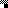 